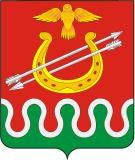 АДМИНИСТРАЦИЯ БОГОТОЛЬСКОГО РАЙОНАКРАСНОЯРСКОГО КРАЯПОСТАНОВЛЕНИЕг. Боготол« 00» марта 2020 г.									№ 000 -пО внесении изменений в Постановление администрации Боготольского района от 10.03.2015 № 149-п «Об утверждении положения о межведомственной комиссии по легализации «теневой» заработной платы во внебюджетном секторе экономики Боготольского района» В целях повышения эффективности взаимодействия органов местного самоуправления Боготольского района Красноярского края, территориальных налоговых органов, руководствуясь статьей 18 Устава Боготольского района Красноярского края ПОСТАНОВЛЯЮ:1. Внести в Постановление администрации Боготольского района от 10.03.2015 № 149-п «Об утверждении положения о межведомственной комиссии по легализации «теневой» заработной платы во внебюджетном секторе экономики Боготольского района» следующее изменение:1.1. Приложение № 1 (Положение о межведомственной комиссии по ленализации «теневой» заработной платы во внебюджетном секторе экономики Боготольского района) изложить в новой редакции, согласно приложению  к настоящему постановлению.2. Опубликовать постановление в периодическом печатном издании «Официальный вестник Боготольского района» и разместить на официальном сайте Боготольского района в сети Интернет (www. bogotol-r.ru).3.Контроль над исполнением постановления возложить на заместителя главы Боготольского района по финансово - экономическим вопросам                    Н.В. Бакуневич.4.Постановление вступает в силу в день, следующий за днем его официального опубликования.Исполняющий полномочияглавы Боготольского района			                              	Г.А. НедосекинПриложение к Постановлениюадминистрации Боготольского района от 00.00.2020 № 000-пПоложениео межведомственной комиссии по легализации «теневой» заработной платы во внебюджетном секторе экономики Боготольского района1.Общие положения1.1.Межведомственная комиссия по легализации «теневой» заработной платы во внебюджетном секторе экономики (далее - комиссия) является совещательным  органом, созданным в целях организации активного взаимодействия и оперативного разрешения проблемных вопросов, возникающих при работе по легализации «теневой» заработной платы и ликвидации просроченной задолженности по выплате заработной платы.1.2.Комиссия в своей деятельности руководствуется Конституцией Российской Федерации, Трудовым кодексом РФ, федеральными законами, законами Красноярского края и иными нормативными правовыми актами Российской Федерации, Уставом Боготольского района, Порядком информационного взаимодействия при организации работы территориальных комиссий по легализации теневой заработной платы во внебюджетном секторе экономики края, утвержденным 10.02.2020 заместителем председателя Правительства Красноярского края (далее - Порядком),  а также настоящим Положением.2.Задачи комиссии2.1.Основными задачами комиссии являются:- информационно – разъяснительная работа по ликвидации просроченной задолженности по выплате заработной платы работникам с организациями (индивидуальными предпринимателями) с целью соблюдения трудовых прав граждан;- информационно-разъяснительная работа по легализации заработной платы с организациями (индивидуальными предпринимателями), выплачивающими заработную плату ниже минимального размера оплаты труда;- увеличение фонда заработной платы, начисленного работникам организаций (индивидуальных предпринимателей) в целях дополнительного увеличения поступления налогов в бюджеты всех уровней и страховых взносов во внебюджетные фонды.2.2.Для решения задач, указанных в пункте 2.1 Положения, комиссия проводит следующие мероприятия:- при поступлении информации от граждан и органов исполнительной власти осуществляет сбор сведений о работодателях, имеющих задолженность по выплате заработной платы, проводит анализ причин образования просроченной задолженности;- организует взаимодействие с территориальными налоговыми органами по работе комиссии по легализации налоговой базы и базы по страховым взносам;- получает от территориального органа управления социальной защиты населения информацию о работающих во внебюджетном секторе экономики района, которые обратились за назначением субсидии на оплату жилого помещения и коммунальных услуг и представили документы о размере заработной платы ниже  величины минимального размера оплаты труда по форме и в сроки, определенные Порядком;- получает от  службы занятости населения информацию об организациях (индивидуальных предпринимателях) внебюджетного сектора экономики, указавших размер заработной платы по вакантным должностям ниже величины минимального размера оплаты труда, установленного на момент подачи заявки на замещение вакансии по форме и в сроки, определенные Порядком;- обеспечивает предоставление в территориальный налоговый орган информации об организациях (индивидуальных предпринимателях), рассмотренных на заседаниях комиссии, по форме и в сроки, определенные Порядком;- обеспечивает предоставление в Министерство экономики и регионального развития Красноярского края информации о результатах работы комиссии по формеи в сроки, определенные Порядком;- направляет в соответствующие органы государственного надзора и контроля за соблюдением трудового законодательства информацию и иные материалы о выявленных нарушениях трудового законодательства.2.3.Комиссия имеет право в установленном порядке:- запрашивать в организациях (индивидуальных предпринимателей) информацию по вопросам, относящимся к компетенции комиссии;       - 	  заслушивать	руководителей организаций (индивидуальных предпринимателей), допустивших задолженность по выплате заработной платы, о принимаемых мерах и сроках погашения задолженности по заработной плате;- заслушивать на заседаниях комиссии должностных лиц организаций (индивидуальных работодателей), выплачивающих низкую заработную плату, о мероприятиях, направленных на её повышение;- осуществлять связь со средствами массовой информации;- приглашать на заседания комиссии представителей органов и организаций, не являющихся членами комиссии.3.Порядок работы комиссии3.1.Комиссия осуществляет свою деятельность в форме проведения заседаний в соответствии с планом работы, который принимается на заседании комиссии и утверждается председателем комиссии.3.2.Заседания комиссии проводятся по необходимости, но не реже одного раза в квартал.3.3.Комиссию возглавляет председатель, который руководит ее работой. В отсутствие председателя комиссии его обязанности исполняет заместитель председателя комиссии. Заседания комиссии считаются правомочными, если на заседании присутствуют не менее двух третей от установленного числа членов комиссии.3.4.Приглашение на заседание комиссии, ведение и оформление протокола заседания комиссии осуществляется секретарем комиссии. 3.5.По итогам заседания комиссии оформляется протокол, в котором отражается решение комиссии. Протокол подписывается председателем и секретарем комиссии. В течении 10 дней со дня подписания протокола секретарь комиссии направляет выписки из протокола членам комиссии, которым даны поручения, рекомендации.3.6. Материально-техническое и организационное обеспечение деятельности комиссии осуществляет Администрация Боготольского района.